  ail / aill   un épouvantail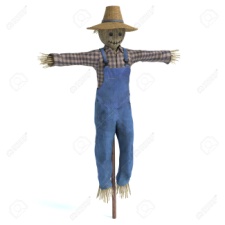   eil / eill  une abeille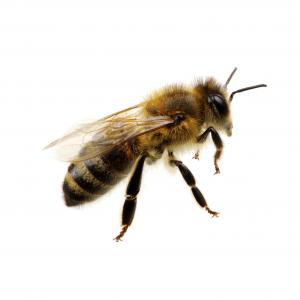   euil / euill  une feuille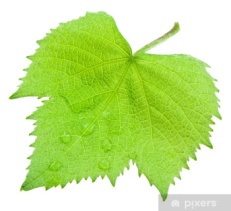   ouil / ouill  une grenouille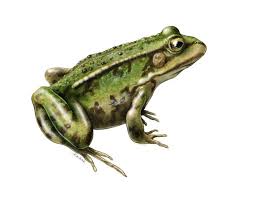 une abeille, de l’ail, un appareil, la bataille, du bétail, une bouteille, un brouillon, une caille, des chatouilles, un conseil, la corbeille, il se débrouille, une douille, un écureuil, l’épouvantail, un éventail, une faille, la feuille, du fenouil, une groseille, de la limaille, un maillot, la médaille, une merveille, des nouilles, un oreille, un orteil, une paille, c’est pareil, le portail, un portefeuille, les rails, un réveil, la rouille, le soleil, j’ai sommeil, la veille.